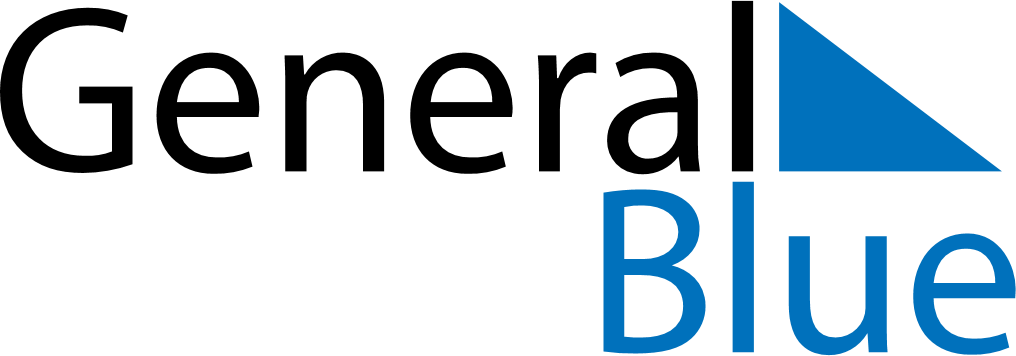 February 2029February 2029February 2029February 2029VietnamVietnamVietnamSundayMondayTuesdayWednesdayThursdayFridayFridaySaturday1223Communist Party of Viet Nam Foundation Anniversary456789910Kitchen guardians1112131415161617Vietnamese New Year HolidaysVietnamese New YearVictory of Ngọc Hồi-Đống Đa181920212223232425262728Lantern Festival